APA Division 52 ‘Ursula Gielen Global Psychology Book Award’ (2022)The mission of Division 52 is to advance psychology internationally as a science and profession, and through education and advocacy. In support of this mission, the Ursula Gielen Global Psychology Book Award is presented to the author(s) or editor(s) of a recent book that makes the greatest contribution to psychology as an international discipline and profession, or more specifically, the degree to which the book adds to our understanding of global phenomena and problems from a psychological point of view. Examples include psychological interventions at the micro- and macro-levels, multinational organizations, questions of mental health, pedagogy, peace and war, gender roles, contributions of indigenous psychologies to global psychology, textbooks that integrate theory, research and practice from around the globe, edited volumes integrating contributions from scholars around the world, and overviews of international and global psychology. Inclusions and Exclusions
Nominations may include authored or edited volumes in any language. All submissions must be accompanied by a 2-page letter in English making a case for the book’s potential contribution to global psychology. Copyright must be 2022. Nominations may not include fiction and biographies.Specifics of the Award 
Winners will be announced in Spring 2022, presented with a certificate, and invited to give an address at the August 4-7, 2022 APA Convention in Minneapolis, MN. They will receive one full payment of the convention fee and a stipend of $500 to help fund their attendance at the convention.Criteria
In judging the contribution of each book, the following set of guidelines will be used:
1. How creative and novel are the ideas expressed in the book?
2. How large and significant a contribution does the book make to psychology as a global discipline and profession? 
3. Are the book’s contents international or global in nature? 
4. Is the book scientifically rigorous and logically sound? Are its theoretical bases well supported and translatable into sound and ethical practice?
5. What is the literary quality of the work? Is it interestingly and well written? Is the audience for whom it is written explicitly stated and does it reach that audience? 
6. Does the book maintain a clear focus on psychology as a science and practice? Procedures
All nominations, accompanied by the 2-page letter, and three copies of the book, must be made by November 1, 2021, and sent to: 
Daniel Kaplin, Ph.D.
Chair, Ursula Gielen Global Psychology Book Award 
Psychology Department
St. Francis College
180 Remsen Street
Brooklyn, NY 11201, USA
e-mail: dkaplin@sfc.eduUrsula Gielen (1916-1997, Germany) was vitally interested in the well-being of indigenous, persecuted, and poor people around the world, with a special emphasis on women and children. Her legacy and commitment to international concerns and human welfare continues through her children: Ute Seibold, a former foreign language secretary in Switzerland; Uwe Gielen, an international psychologist in the United States; Odina Diephaus, a former interpreter with the European Parliament in Belgium; and Anka Gielen, a counseling psychologist in Germany.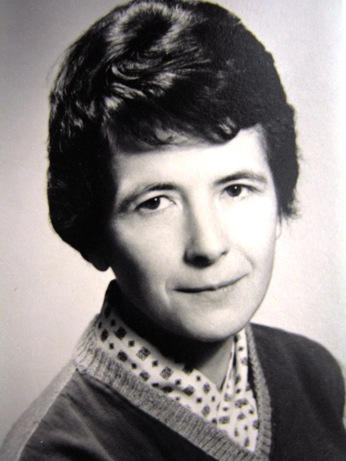 Committee Members:
Daniel Kaplin, Ph.D., Chair
Florence L. Denmark, Ph.D.
Juris G. Draguns, Ph.D.
Michael J. Stevens, Ph.D.
Harold Takooshian, Ph.D.Uwe P. Gielen, Ph.D. (ex officio)
Ursula Gielen Book Award Winners2008 Award: Families Across Cultures: A 30-Nation Psychological Study. Editors: James Georgas (University of Athens, Greece), John W. Berry (Queen’s University, Canada), Fons J. R. van de Vijver (Katholieke Universiteit Brabant, The Netherlands), Cigdem Kagitcibasi (Koc University, Turkey), and Ype H. Poortinga (Katholieke Universiteit Brabant, The Netherlands).2009 Award: Culture and Leadership across the World: The GLOBE Book of In-Depth Studies of 25 Societies. Editors: Jagdeep S. Chhokar (Indian Institute of Management, India), Felix C. Brodbeck (Aston University, UK), and Robert J. House (University of Pennsylvania, USA).2011 Award: International Handbook of Cross-Cultural Counseling: Cultural Assumptions and Practices Worldwide.  Editors: Lawrence H. Gerstein (Ball State University, USA), P. Paul Heppner (University of Missouri, USA), Stefanía Ægisdóttir (Ball State University, USA), Seung-Ming Alvin Leung (The Chinese University of Hong Kong), and Kathryn L. Norsworthy (Rollins College, USA).2012 Award: Silencing the Self across Cultures: Depression and Gender in the Social World.  Editors: Dana C. Jack (Western Washington University, USA), and Alisha Ali (New York University, USA). 2013 Award: Overcoming Evil: Genocide, Violent Conflict, and Terrorism. Author: Ervin Staub (University of Massachusetts at Amherst, USA).2014 Award: Fathers in Cultural Context. Editors: David W. Shwalb (Southern Utah University, USA), Barbara J. Shwalb (Southern Utah University, USA) and Michael E. Lamb (University of Cambridge, UK).
2015 Award: The Oxford Handbook of Multicultural Identity. Editors: Verónica Benet-Martínez (Universitat Pompeu Fabra, Barcelona, Spain) and Ying-Yi Hong (Nanyang Technological University, Singapore).2016 Award: Organizations and Management in Cross-Cultural Context. Authors: Zeynep Aycan (Koç University, Istanbul, Turkey), Rabindra N. Kanungo (McGill University, Montreal, Canada), and Manuel Medonça, McGill University, Montreal, Canada).2017 Award: The ITC International Handbook of Testing and Assessment. Editors: Frederick T. L. Leong (Michigan State University, USA), Dave Bartram (CEB Talent Measurement Lab, USA), Fanny M. Cheung (The Chinese University of Hong Kong, China), Kurt F. Geisinger (University of Nebraska, USA), and Dragos Iliescu (University of Bucharest, Romania).2018 Award: The Cultural Nature of Attachment: Contextualizing Relationships and Development. Editors: Heidi Keller (University of Osnabrück, Germany) and Kim A. Bard (University of Portsmouth, UK).2019 Award: Parenting from Afar and the Reconfiguration of Family Across Distance. Editors: Maria Rosario T. de Guzman (University of Nebraska at Lincoln), Jill Brown (Creighton University) and Carolyn Pope Edwards (University of Nebraska at Lincoln).2020 Award: Rule Makers, Rule Breakers. Author: Michele Gelfand (University of Maryland).2021 Award: The Cambridge Handbook of Psychology and Human Rights. Editors: Neal Rubin (Adler University) and Rosanne Flores (Hunter College).